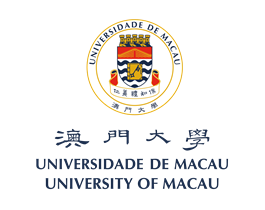 FACULTY OF LAWPROJECT REPORTDeclaration of OriginalityI declare that the project report here submitted is original except for the source materials explicitly acknowledged and that this report as a whole, or any part of this report has not been previously submitted for the same degree or for a different degree. I also acknowledge that I have read and understood the Rules on Handling Student Academic Dishonesty and the Regulations of the Student Discipline of the University of Macau.Project title:Programme:Major:Student Name:Student Number:Supervisor:Declarant: Date: /            /     /YYYY  /   MM  /  DD    